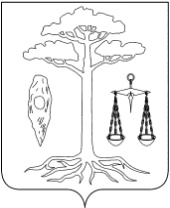 ГЛАВАТЕЙКОВСКОГО МУНИЦИПАЛЬНОГО РАЙОНАИВАНОВСКОЙ ОБЛАСТИ____________________________________________________________________________________________________________________ П О С Т А Н О В Л Е Н И Еот 16.05.2022 № 150             г.ТейковоО предоставлении разрешения на отклонение  от предельных параметров разрешенного строительства, реконструкции объекта капитального строительства В соответствии с Градостроительным кодексом Российской Федерации, Федеральным законом от 6 октября 2003 г. №131-ФЗ «Об общих принципах организации местного самоуправления в Российской Федерации», Правилами землепользования   и   застройки   Новолеушинского сельского поселения, утвержденными 28.03.2018 №284-р, на основании заключения по результатам публичных слушаний от 16.05.2022 годаПОСТАНОВЛЯЮ:Предоставить разрешение на отклонение  от предельных параметров разрешенного строительства, реконструкции объекта капитального строительства в отношении земельного участка с кадастровым номером 37:18:080110:17, расположенного по адресу: Ивановская область, Тейковский район, д. Красново, д. 16/2, с разрешенным видом использования «для ведения личного подсобного хозяйства» в части уменьшения предельного минимального отступа с 3м до 2,5м от границы смежного земельного участка с кадастровым номеров 37:18:080110:243.Опубликовать настоящее постановление на официальном сайте администрации Тейковского муниципального района.Настоящее постановление вступает в силу после его официального опубликования.Контроль за исполнением настоящего постановления возложить на начальника отдела градостроительства управления координации жилищно-коммунального, дорожного хозяйства и градостроительства Баранчук Т.В.                                                                                                        В.А. Катков 